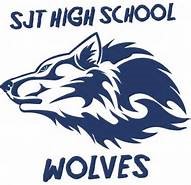 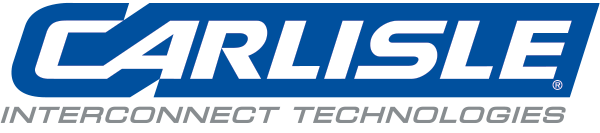 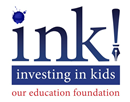 CARLISLE INTERCONNECT TECHNOLOGIESST. JOHNS TECHNICAL HIGH SCHOOL SCHOLARSHIP APPLICATIONCarlisle Interconnect Technologies will award one $1,000 scholarship to one St. Johns Technical High School graduate who completed the manufacturing internship program from October 2019 through March 2020. Funds awarded to the student will be sent directly to the student’s postsecondary school of enrollment to assist with tuition and/or books. The recipient must start the post-secondary program within one year from graduation.Applications must be submitted to Ms. Armstrong, SJTHS Career Specialist, no later than Friday, May 1, 2020 at 11:59pm.  Please attach the completed application and email to andrea.williamsonarmstrong@stjohns.k12.fl.us. Applicants will receive confirmation of receipt within 48 hours. The recipient of the scholarship will be announced at the SJTHS Senior Awards tentatively scheduled for May 13, 2020. Eligibility and Requirements:Must be a 2020 SJTHS graduate who completed the Carlisle IT internship (October 2019 – March 2020)Must be planning to attend post-secondary education or training within one year of graduationMust complete and submit scholarship application, including essay on page 2No out-of-school suspensions during the student’s final year at St. Johns TechAttendance at school must be in accordance with the district policyMust have a final unweighted grade point average of a 2.5 or higherStudent Name:    Date Form Submitted:    Phone #:            Email Address:                           Home Address:            City:                    Zip code: Parent/Guardian Name(s):    Parent/Guardian Phone #:                    Parent/Guardian Email Address:                    Awards, Interests, Community Activities, Volunteer Service: Essay Topic:Describe at least three steps that you plan to take in the next year to start a path towards having a career that you would enjoy. Please include how you will use the scholarship funds to support these steps. Essay Response: (500 words minimum): 